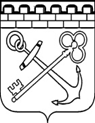 АДМИНИСТРАЦИЯ ЛЕНИНГРАДСКОЙ ОБЛАСТИКОМИТЕТ ПО ТОПЛИВНО-ЭНЕРГЕТИЧЕСКОМУ КОМПЛЕКСУ ЛЕНИНГРАДСКОЙ ОБЛАСТИПРИКАЗ«___»______________2016 г.	 								№____О внесении изменений в приказ комитета по топливно-энергетическому комплексу Ленинградской области от 18 февраля 2013 года № 2 «Об утверждении Перечня должностей государственной гражданской службы комитета по топливно-энергетическому комплексу Ленинградской области, при назначении на которые граждане и при замещении которых государственные гражданские служащие Ленинградской области обязаны представлять сведения о своих доходах, об имуществе и обязательствах имущественного характера, а также сведения о доходах, об имуществе и обязательствах имущественного характера своих супруги (супруга) и несовершеннолетних детей»В целях приведения нормативных правовых актов Ленинградской области всоответствие с действующим законодательством и в соответствии с  постановлением Правительства Ленинградской области от 25.08.2009 N 274 «Об утверждении Перечня должностей государственной гражданской службы Ленинградской области в Администрации Ленинградской области и аппаратах мировых судей Ленинградской области, при замещении которых государственные гражданские служащие Ленинградской области обязаны представлять сведения о своих доходах, об имуществе и обязательствах имущественного характера, а также сведения о доходах, об имуществе и обязательствах имущественного характера своих супруги (супруга) и несовершеннолетних детей», п р и к а з ы в а ю:1. Внести изменения в приказ комитета по топливно-энергетическому комплексу Ленинградской области (далее - комитет) от 18 февраля 2013 года № 2 «Об утверждении Перечня должностей государственной гражданской службы комитета по топливно-энергетическому комплексу Ленинградской области, при назначении на которые граждане и при замещении которых государственные гражданские служащие Ленинградской области обязаны представлять сведения о своих доходах, об имуществе и обязательствах имущественного характера, а также сведения о доходах, об имуществе и обязательствах имущественного характера своих супруги (супруга) и несовершеннолетних детей» (далее - приказ) изложив приложение к приказу в редакции согласно приложению к настоящему приказу.2. Сектору делопроизводства комитета:ознакомить государственных гражданских служащих комитета, замещающих должности, включенные в Перечень должностей государственной гражданской службы комитета по топливно-энергетическому комплексу Ленинградской области, при замещении которых государственные гражданские служащие обязаны представлять сведения о своих доходах, об имуществе и обязательствах имущественного характера, а также сведения о доходах, об имуществе и обязательствах имущественного характера своих супруги (супруга) и несовершеннолетних детей (далее - Перечень), с настоящим приказом;представить (направить) в аппарат Губернатора и Правительства Ленинградской области копию настоящего приказа, а также копию листа ознакомления с ним государственных гражданских служащих комитета, замещающих должности, включенные в Перечень.3. Контроль за исполнением настоящего приказа оставляю за собой.Председатель комитетапо топливно-энергетическому комплексуЛенинградской области 							А.В. ГавриловПриложение к приказу комитета по топливно-энергетическому комплексу Ленинградской области  от «____»___________2016 г. №_____ПЕРЕЧЕНЬ должностей государственной гражданской службы комитета по топливно-энергетическому комплексу Ленинградской области, при замещении которых государственные гражданские служащие обязаны представлять сведения о своих доходах, об имуществе и обязательствах имущественного характера, а также сведения о доходах, об имуществе и обязательствах имущественного характера своих супруги (супруга) и несовершеннолетних детейВ секторе делопроизводства:Консультант сектора делопроизводстваВ секторе бухгалтерского учета и финансового контроля:Начальник сектора бухгалтерского учета и финансового контроляКонсультант сектора бухгалтерского учета и финансового контроляГлавный специалист сектора бухгалтерского учета и финансового контроляВ отделе газификации и газоснабжения:Начальник отдела газификации и газоснабженияЗаместитель начальника отдела газификации и газоснабженияКонсультант отдела газификации и газоснабженияГлавный специалист отдела газификации и газоснабжения Ведущий специалист отдела газификации и газоснабженияСпециалист первой категории отдела газификации и газоснабженияВ отделе топливных ресурсов:Начальник отдела топливных ресурсовКонсультант отдела топливных ресурсовГлавный специалист отдела топливных ресурсовВ отделе теплоэнергетики:Начальник отдела теплоэнергетикиКонсультант отдела теплоэнергетикиГлавный специалист отдела теплоэнергетикиВедущий специалист отдела теплоэнергетикиСпециалист первой категории отдела теплоэнергетикиВ отделе электроэнергетики:Начальник отдела электроэнергетикиКонсультант отдела электроэнергетикиГлавный специалист отдела электроэнергетикиВедущий специалист отдела электроэнергетикиВ секторе подключения и категорирования:Начальник сектора подключения и категорированияКонсультант сектора подключения и категорированияВ отделе информационного и правового обеспечения:Начальник отдела информационного и правового обеспеченияКонсультант отдела информационного и правового обеспечения